Limestone Community High SchoolLimestone Community High SchoolLimestone Community High SchoolLimestone Community High SchoolLimestone Community High SchoolLimestone Community High School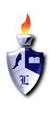 Intro to PsychologySYLLABUS2010-2011Intro to PsychologySYLLABUS2010-2011Intro to PsychologySYLLABUS2010-2011Instructor:Mr. Tim RiccaMr. Tim RiccaMr. Tim RiccaMr. Tim RiccaMr. Tim RiccaClassroom:Rm 93Rm 93Rm 93Rm 93Rm 93Planning Period:3rd Hour3rd Hour3rd Hour3rd Hour3rd HourOffice Phone:697-6271 ext.  193697-6271 ext.  193697-6271 ext.  193697-6271 ext.  193697-6271 ext.  193Email Address:tricca@limestone.k12.il.ustricca@limestone.k12.il.ustricca@limestone.k12.il.ustricca@limestone.k12.il.ustricca@limestone.k12.il.usA.  Course InformationA.  Course InformationA.  Course InformationA.  Course InformationA.  Course InformationA.  Course InformationGrade Level:Grade Level:Grade Level:121212Prerequisite(s):Prerequisite(s):Prerequisite(s):NoneNoneNoneLength of Course:Length of Course:Length of Course:1 Semester1 Semester1 SemesterB.  Course DescriptionB.  Course DescriptionB.  Course DescriptionB.  Course DescriptionB.  Course DescriptionB.  Course DescriptionThis is an introduction to the world of psychology from the founders of the science to present day.  This course is intended to provide students with the basic knowledge needed to understand human behavior.This is an introduction to the world of psychology from the founders of the science to present day.  This course is intended to provide students with the basic knowledge needed to understand human behavior.This is an introduction to the world of psychology from the founders of the science to present day.  This course is intended to provide students with the basic knowledge needed to understand human behavior.This is an introduction to the world of psychology from the founders of the science to present day.  This course is intended to provide students with the basic knowledge needed to understand human behavior.This is an introduction to the world of psychology from the founders of the science to present day.  This course is intended to provide students with the basic knowledge needed to understand human behavior.This is an introduction to the world of psychology from the founders of the science to present day.  This course is intended to provide students with the basic knowledge needed to understand human behavior.C.  Course StandardsC.  Course StandardsC.  Course StandardsC.  Course StandardsC.  Course StandardsC.  Course Standards* Understand the social systems within the global community* Understand how social systems form and develop over time* Understand personality, behavior, emotion, and disorders* Understand the social systems within the global community* Understand how social systems form and develop over time* Understand personality, behavior, emotion, and disorders* Understand the social systems within the global community* Understand how social systems form and develop over time* Understand personality, behavior, emotion, and disorders* Understand the social systems within the global community* Understand how social systems form and develop over time* Understand personality, behavior, emotion, and disorders* Understand the social systems within the global community* Understand how social systems form and develop over time* Understand personality, behavior, emotion, and disorders* Understand the social systems within the global community* Understand how social systems form and develop over time* Understand personality, behavior, emotion, and disordersD.  Course Benchmarks/Objectives/Goals/TopicsD.  Course Benchmarks/Objectives/Goals/TopicsD.  Course Benchmarks/Objectives/Goals/TopicsD.  Course Benchmarks/Objectives/Goals/TopicsD.  Course Benchmarks/Objectives/Goals/TopicsD.  Course Benchmarks/Objectives/Goals/Topics- Know the influential psychologists and their contributions to psychology- Know and understand the significance of the six approaches to Psychology- Know the major brain parts, functions, and the senses- Analyze the levels of consciousness, sleep, and dreams- Understand the different types of conditioning, learning, and information processing- Compare the different theories of personality and emotion- Focus on fears and mental disorders- Set a post-secondary goal with action steps, timeframes, and criteria for evaluating achievement- Know the influential psychologists and their contributions to psychology- Know and understand the significance of the six approaches to Psychology- Know the major brain parts, functions, and the senses- Analyze the levels of consciousness, sleep, and dreams- Understand the different types of conditioning, learning, and information processing- Compare the different theories of personality and emotion- Focus on fears and mental disorders- Set a post-secondary goal with action steps, timeframes, and criteria for evaluating achievement- Know the influential psychologists and their contributions to psychology- Know and understand the significance of the six approaches to Psychology- Know the major brain parts, functions, and the senses- Analyze the levels of consciousness, sleep, and dreams- Understand the different types of conditioning, learning, and information processing- Compare the different theories of personality and emotion- Focus on fears and mental disorders- Set a post-secondary goal with action steps, timeframes, and criteria for evaluating achievement- Know the influential psychologists and their contributions to psychology- Know and understand the significance of the six approaches to Psychology- Know the major brain parts, functions, and the senses- Analyze the levels of consciousness, sleep, and dreams- Understand the different types of conditioning, learning, and information processing- Compare the different theories of personality and emotion- Focus on fears and mental disorders- Set a post-secondary goal with action steps, timeframes, and criteria for evaluating achievement- Know the influential psychologists and their contributions to psychology- Know and understand the significance of the six approaches to Psychology- Know the major brain parts, functions, and the senses- Analyze the levels of consciousness, sleep, and dreams- Understand the different types of conditioning, learning, and information processing- Compare the different theories of personality and emotion- Focus on fears and mental disorders- Set a post-secondary goal with action steps, timeframes, and criteria for evaluating achievement- Know the influential psychologists and their contributions to psychology- Know and understand the significance of the six approaches to Psychology- Know the major brain parts, functions, and the senses- Analyze the levels of consciousness, sleep, and dreams- Understand the different types of conditioning, learning, and information processing- Compare the different theories of personality and emotion- Focus on fears and mental disorders- Set a post-secondary goal with action steps, timeframes, and criteria for evaluating achievementE.  Text and Required SuppliesE.  Text and Required SuppliesE.  Text and Required SuppliesE.  Text and Required SuppliesE.  Text and Required SuppliesE.  Text and Required SuppliesTextbook:Textbook:Textbook:Psychology and YouPsychology and YouPsychology and YouWorkbook:Workbook:Workbook:NoneNoneNoneSupplies:Supplies:Supplies:NoneNoneNoneSupplemental Material:Supplemental Material:Supplemental Material:NoneNoneNoneF.  Nine-Weeks Term Grading PlanF.  Nine-Weeks Term Grading PlanF.  Nine-Weeks Term Grading PlanF.  Nine-Weeks Term Grading PlanF.  Nine-Weeks Term Grading PlanF.  Nine-Weeks Term Grading PlanHomework:Homework:Homework:Homework:80% 80% Projects:Projects:Projects:Projects:Quizzes:Quizzes:Quizzes:Quizzes:Tests:Tests:Tests:Tests:Term Assessments:Term Assessments:Term Assessments:Term Assessments:20%20%G.  Semester Grading PlanG.  Semester Grading PlanG.  Semester Grading PlanG.  Semester Grading PlanG.  Semester Grading PlanG.  Semester Grading PlanTerm 1:Term 1:Term 1:Term 1:50% 50% Term 2:Term 2:Term 2:Term 2:50% 50% H.  Limestone High School Grading ScaleH.  Limestone High School Grading ScaleH.  Limestone High School Grading ScaleH.  Limestone High School Grading ScaleH.  Limestone High School Grading ScaleH.  Limestone High School Grading ScaleA:A:A:A:94-100 94-100 B:B:B:B:86-9386-93C:C:C:C:77-8577-85D:D:D:D:70-7670-76I.  ExpectationsI.  ExpectationsI.  ExpectationsI.  ExpectationsI.  ExpectationsI.  ExpectationsNo passes.  No electronic devices.  No food or beverage.  Tardies are unacceptable.  No passes.  No electronic devices.  No food or beverage.  Tardies are unacceptable.  No passes.  No electronic devices.  No food or beverage.  Tardies are unacceptable.  No passes.  No electronic devices.  No food or beverage.  Tardies are unacceptable.  No passes.  No electronic devices.  No food or beverage.  Tardies are unacceptable.  No passes.  No electronic devices.  No food or beverage.  Tardies are unacceptable.  J.  Tentative ScheduleJ.  Tentative ScheduleJ.  Tentative ScheduleJ.  Tentative ScheduleJ.  Tentative ScheduleJ.  Tentative Schedule-	Chapter 1 – Field of Psychology-	Chapter 3,4,5 – Brain, Body, Sensation, Motivation and Emotion-	Chapter 6 – Consciousness-	Chapter 7 – Principles of Learning-	Chapter 8,9 – Information Processing and Intelligence-	Chapter 13 – Gender Differences-	Chapter 14,15,16 – Personality-	Chapter 17 – Mental Disorders-	Chapter 1 – Field of Psychology-	Chapter 3,4,5 – Brain, Body, Sensation, Motivation and Emotion-	Chapter 6 – Consciousness-	Chapter 7 – Principles of Learning-	Chapter 8,9 – Information Processing and Intelligence-	Chapter 13 – Gender Differences-	Chapter 14,15,16 – Personality-	Chapter 17 – Mental Disorders-	Chapter 1 – Field of Psychology-	Chapter 3,4,5 – Brain, Body, Sensation, Motivation and Emotion-	Chapter 6 – Consciousness-	Chapter 7 – Principles of Learning-	Chapter 8,9 – Information Processing and Intelligence-	Chapter 13 – Gender Differences-	Chapter 14,15,16 – Personality-	Chapter 17 – Mental Disorders-	Chapter 1 – Field of Psychology-	Chapter 3,4,5 – Brain, Body, Sensation, Motivation and Emotion-	Chapter 6 – Consciousness-	Chapter 7 – Principles of Learning-	Chapter 8,9 – Information Processing and Intelligence-	Chapter 13 – Gender Differences-	Chapter 14,15,16 – Personality-	Chapter 17 – Mental Disorders-	Chapter 1 – Field of Psychology-	Chapter 3,4,5 – Brain, Body, Sensation, Motivation and Emotion-	Chapter 6 – Consciousness-	Chapter 7 – Principles of Learning-	Chapter 8,9 – Information Processing and Intelligence-	Chapter 13 – Gender Differences-	Chapter 14,15,16 – Personality-	Chapter 17 – Mental Disorders-	Chapter 1 – Field of Psychology-	Chapter 3,4,5 – Brain, Body, Sensation, Motivation and Emotion-	Chapter 6 – Consciousness-	Chapter 7 – Principles of Learning-	Chapter 8,9 – Information Processing and Intelligence-	Chapter 13 – Gender Differences-	Chapter 14,15,16 – Personality-	Chapter 17 – Mental DisordersK.  OtherK.  OtherK.  OtherK.  OtherK.  OtherK.  Other*The teacher reserves the right to change any time, dates, or punishments at his discretion. *The teacher reserves the right to change any time, dates, or punishments at his discretion. *The teacher reserves the right to change any time, dates, or punishments at his discretion. *The teacher reserves the right to change any time, dates, or punishments at his discretion. *The teacher reserves the right to change any time, dates, or punishments at his discretion. *The teacher reserves the right to change any time, dates, or punishments at his discretion. 